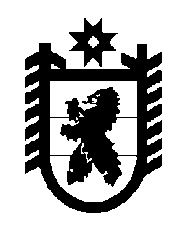 Российская Федерация Республика Карелия    УКАЗГЛАВЫ РЕСПУБЛИКИ КАРЕЛИЯО Человеке 2017 года Республики КарелияПризнать Человеком 2017 года Республики Карелия:за высокий профессионализм и большой вклад в социально-экономическое развитие Республики Карелия ФЕДОРЕНКО Николая Владимировича – индивидуального предпринимателя, Кондопожский муниципальный район.
          Глава Республики Карелия                                                              А.О. Парфенчиковг. Петрозаводск11  декабря 2017 года№ 207